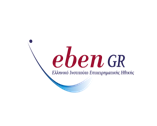 Το Ελληνικό Ινστιτούτο Επιχειρηματικής Ηθικής (EBEN GR) έχοντας ως στόχο την προώθηση των αρχών και αξιών της Επιχειρηματικής Ηθικής και της Εταιρικής Κοινωνικής Ευθύνης,  διοργανώνει για 8η χρονιά διαγωνισμό διπλωματικών εργασιών για μεταπτυχιακούς φοιτητές με θέμα :<< ΗΘΙΚΗ ΚΑΙ ΥΠΕΥΘΥΝΟΤΗΤΑ>>Επισυνάπτονται στο παρόν το έντυπο της ανακοίνωσης του Διαγωνισμού και  το Έντυπο Αίτησης  κάθε ενδιαφερόμενου μεταπτυχιακού φοιτητή/ήτριας .Για οποιαδήποτε επιπλέον πληροφορία, οι ενδιαφερόμενοι μπορούν να επικοινωνήσουν με την κα Νικολέττα Μπούρα (τηλ. 210 9431214 / κιν. 6972163218 / e-mail: info@eben.gr ) ενώ μπορούν και να επισκεφτούν την επίσημη ιστοσελίδα του οργανισμού στο www.eben.gr 